Глава администрациисельсовета							А.В. МорсковРазослано: администрации района, Рябининой Н., прокуратуру района, в дело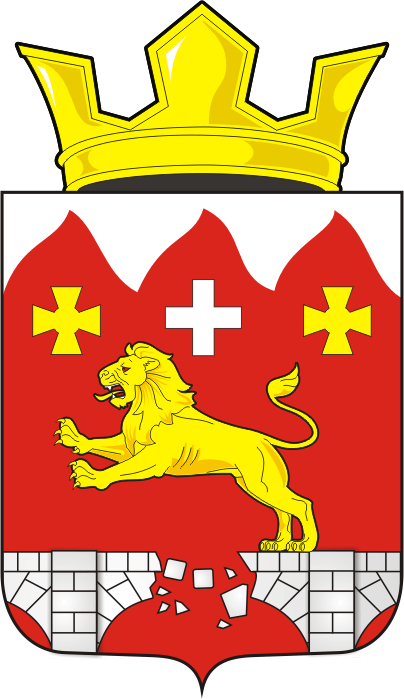 